HANOI NATIONAL UNIVERSITY OF EDUCATION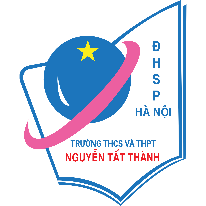 NGUYEN TAT THANH LOWER AND UPPER SECONDARY SCHOOL136 Xuan Thuy Street, Cau Giay District, Hanoi, VietnamTel: (+84)-24-3833-3988                   SCHOOL TRANSCRIPTFull name: ……………………………………………………Gender:	Date of birth: …………………………….…….........………. School year(s):	Permanent Address:	Hanoi, ……………………….Certified by(Principal/Vice Principal)HANOI NATIONAL UNIVERSITY OF EDUCATIONNGUYEN TAT THANH LOWER AND UPPER SECONDARY SCHOOL136 Xuan Thuy Street, Cau Giay District, Hanoi, VietnamTel: (+84)-24-3833-3988                   SCHOOL TRANSCRIPTFull name: …………………………………………………… Gender: ………………………….Date of birth:……………………………...........…………….. School year(s): ………………….Permanent Address:	Hanoi, ……………………….Certified by(Principal/Vice Principal)SUBJECTS        Môn họcGrade 10Grade 11Grade 12Mathematics                            ToánPhysics                                     Vật líChemistry                                Hóa họcBiology                                     Sinh họcComputer Science                   Tin họcVietnamese Literature           Ngữ vănHistory                                     Lịch sửGeography                               Địa líEnglish                                     Tiếng AnhTechnology                              Công nghệMilitary Education                 GD QP-ANPhysical Education                 Thể dụcCivic Education                      Giáo dục công dânAverage grade                         Trung bình các mônEVALUATION              Đánh giá xếp loạiGrade 10Grade 11Grade 12Moral training                       Kết quả rèn luyệnAcademic Ability                   Kết quả học tậpGrading system                   ExcellentGoodAverageWeakAverage grade8.0 – 10.06.5 – 7.9   5.0 – 6.4  Below 5.0SUBJECTS        Môn họcGrade 6Grade 7Grade 8Grade 9Mathematics                            ToánPhysics                                     Vật líChemistry                                Hóa họcBiology                                     Sinh họcComputer Science                   Tin họcVietnamese Literature           Ngữ vănHistory                                     Lịch sửGeography                               Địa líEnglish                                     Tiếng AnhTechnology                              Công nghệMilitary Education                 GD QP-ANPhysical Education                 Thể dụcCivic Education                      Giáo dục công dânAverage grade                         Trung bình các mônEVALUATION              Đánh giá xếp loạiGrade 6Grade 7Grade 8Grade 9Moral training                       Kết quả rèn luyệnAcademic Ability                   Kết quả học tậpGrading system                   ExcellentGoodAverageWeakAverage grade8.0 – 10.06.5 – 7.9   5.0 – 6.4  Below 5.0